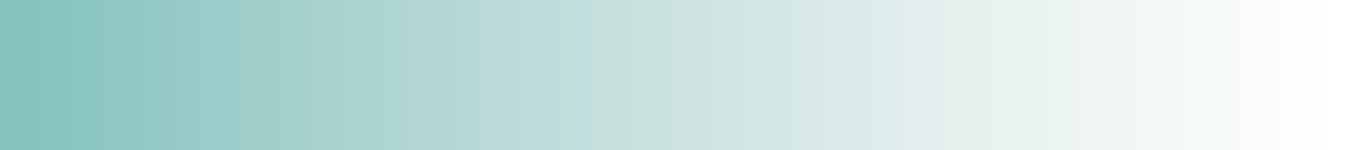 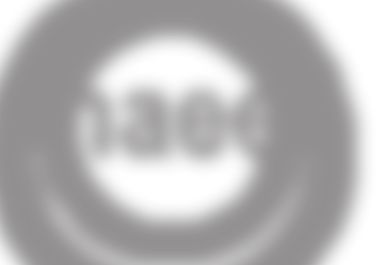 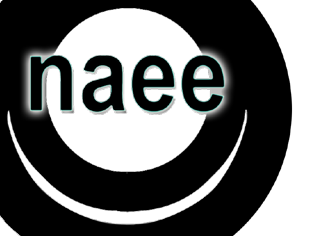 A group of lessons designed to address content in a particular discipline.Title: 	Author(s):	Publisher: 	Grade Level: 	Copyright Date: 	ContentPedagogyAssessment and Support1. The lessons contained in the instructional package:AllMostSomeNoneEvidence:Are accurate based on the definitions in the glossary provided with this evaluation tool.2. The lessons contained in the instructional package:AlwaysOftenSome- timesNeverEvidence:Presents accurate content based on the National Standards for Financial Literacy and/or the Voluntary National Standards in Economics.States which standards and benchmarks are addressed from the National Standards for Financial Literacy and/or from the Vol- untary National Standards in Economics.Addresses grade-level appropriate stan- dards and benchmarks from the National Standards for financial Literacy and/or Voluntary National Content Standards in Economics.3. Which of the following National Standards for Financial Literacy are addressed by the resource?3. Which of the following National Standards for Financial Literacy are addressed by the resource?Evidence:Earning IncomeBuying Goods and ServicesSavingCreditFinancial InvestingProtecting and Ensuring3. Which of the following Voluntary National Standards in Economics are addressed by the resource?3. Which of the following Voluntary National Standards in Economics are addressed by the resource?Evidence:ScarcityDecision MakingAllocationIncentivesTradeSpecializationMarkets and PricesRole of PricesCompetition and Market StructureInstitutionsMoney and InflationInterest RatesIncomeEntrepreneurshipEconomic GrowthRole of Government and Market FailureGovernment FailureEconomic FluctuationsUnemployment and InflationFiscal and Monetary Policy4. The lessons contained in the instructional package align with the state standards in personal finance and/or economics.AllMostSomeNoneEvidence:4. The lessons contained in the instructional package align with the state standards in personal finance and/or economics.5. The economics and/or personal finance concepts and ideas are:AllMostSomeNoneEvidence:Explicitly identified and fully explained.Correctly defined.Illustrated with appropriate examples.6. The lessons contained in the instructional package:Strongly AgreeAgreeDisagreeStrongly DisagreeEvidence:Present content in a logical progression.Are up-to-date and factually accurate in the descriptions of the marketplace, regulations and legal environment.Are impartial in the treatment of con- cepts and areas of debate.Avoid endorsing any particular financial product.1. The lessons contained in the instructional package:Strongly AgreeAgreeDisagreeStrongly DisagreeEvidence:Provide opportunities for students to use higher-order thinking skills.Promote independent and informed deci- sion making based on logic and evidence.Encourage students to plan and set goals effectively.Encourage students to identify alterna- tive solutions to a problem before making a choice.Are well structured for classroom use.Incorporate guided instructions to support student learning.Use age-appropriate instructional strategies.Include clear explanations for students.Include a realistic amount of content for the allotted time.Use examples that are relevant and engaging to students.Use technology that deepens student understanding (if applicable).2. The lessons contained in the instructional package:AllMostSomeNoneEvidence:Have a consistent format.Include a list of materials.include the time required.Include procedure steps that are clear and well developed.Include appropriate visuals and handouts.Include review and/or closure.Include assessment.2. The lessons contained in the instructional package:AlwaysOftenSome- timesNeverEvidence:Include a short introduction of previous learning.Present new material in small steps.Include clear explanations for teachers and students.Present discussion questions with sug- gested answers.Provide opportunities to check student understanding.Provide opportunities for guided and inde- pendent practice.Culminate with opportunities for review.2. The lessons contained in the instructional package:AlwaysOftenSome- timesNeverEvidence:Are summative.Align with the essential question(s) or objective(s).Effectively measure student understanding of the content.Are written at the appropriate cognitive level.Are differentiated.Vary in their method (multiple choice, con- structed response, etc.).Ask student to synthesize, summarize or apply their learning.Provide suggested answers or a grading rubric.2. The instructional package includesStrongly AgreeAgreeDisagreeStrongly DisagreeEvidence:tools or ancillary materials toStrongly AgreeAgreeDisagreeStrongly DisagreeEvidence:support teacher understandingand implementation.3. The producer of this instructional package provides training or other instructor support.Strongly AgreeAgreeDisagreeStrongly DisagreeEvidence:3. The producer of this instructional package provides training or other instructor support.The lessons in this curriculum package are appropriate for the grade levels indicated.YesNoEvidence:The lessons in this curriculum package are appropriate for the grade levels indicated.